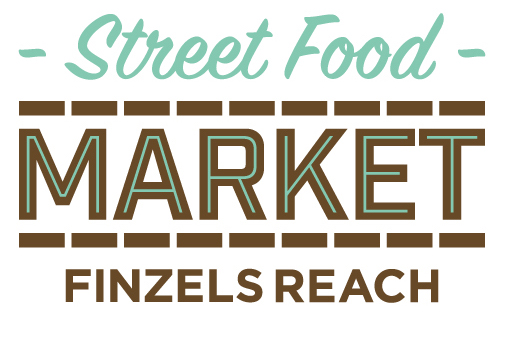 Last updated January 2019Regular TradersAh Ma's DumplingsAlp MacChef de MaisonFor Mice and MenJacobs Finest FalafelThe Kitchen ChefLow 'n' SlowNiangs Thai SnacksShe Sells SushiAlternative weeksMango Hub: Every 1st and 3rd FridayLovett Pies: Every 2nd and 4th FridayGood Food & Co: Every 1st, 3rd and occasional 5th FridayMurray Mays: Every 2nd and 4th FridayWood Chop Pizza: Every 2nd and 4th FridayKing Fin: Every 1st, 3rd and occasional 5th FridayNYC Eats: Every 1st, 3rd and 5th FridayKebala Kitchen: Every 2nd Friday